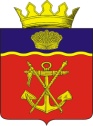 АДМИНИСТРАЦИЯКАЛАЧЁВСКОГО  МУНИЦИПАЛЬНОГО РАЙОНАВОЛГОГРАДСКОЙ  ОБЛАСТИПОСТАНОВЛЕНИЕОт 09.01. 2020 г.                                                          № 08Об отмене Постановлений администрации Калачевского муниципального района Волгоградской обл. от 22.05.2018 N 399"Об утверждении Порядка проведения контрольных мероприятий органом внутреннего муниципального финансового контроля Калачевского муниципального района Волгоградской области при осуществлении контроля в сфере закупок товаров, работ, услуг для обеспечения муниципальных нужд", от 22.06.2018 N 507 "О внесении изменений в постановление администрации Калачевского муниципального района от 22.05.2018 N 399 "Об утверждении Порядка проведения контрольных мероприятий органом внутреннего муниципального финансового контроля Калачевского муниципального района Волгоградской области при осуществлении контроля в сфере закупок товаров, работ, услуг для обеспечения муниципальных нужд"Во исполнение Федерального закона от 27.12.2019 N 449-ФЗ "О внесении изменений в Федеральный закон "О контрактной системе в сфере закупок товаров, работ, услуг для обеспечения государственных и муниципальных нужд", администрация Калачевского муниципального района Волгоградской областип о с т а н о в л я е т :Постановление администрации Калачевского муниципального района Волгоградской обл. от 22.05.2018 N 399 "Об утверждении Порядка проведения контрольных мероприятий органом внутреннего муниципального финансового контроля Калачевского муниципального района Волгоградской области при осуществлении контроля в сфере закупок товаров, работ, услуг для обеспечения муниципальных нужд" отменить.Постановление администрации Калачевского муниципального района Волгоградской обл. от 22.06.2018 N 507 "О внесении изменений в постановление администрации Калачевского муниципального района от 22.05.2018 N 399 "Об утверждении Порядка проведения контрольных мероприятий органом внутреннего муниципального финансового контроля Калачевского муниципального района Волгоградской области при осуществлении контроля в сфере закупок товаров, работ, услуг для обеспечения муниципальных нужд" отменить.Настоящее постановление подлежит официальному опубликованию.И.о.Главы Калачёвского муниципального района		          	Н.П.Земскова